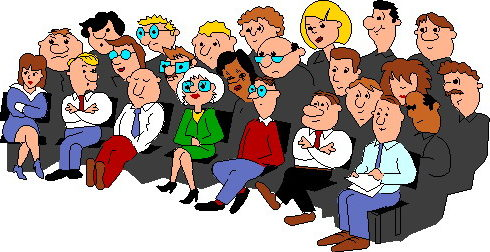 Njurföreningen i Kalmar Län inbjuder tillKostnadsfri föreläsningsdag i Kalmar om AnhörigvårdTema …	Anhörigvård – anhöriga som stödjer sina anhörigaPlats …	TIC-huset i Kalmar, Trädgårdsgatan 20, våning 2, Ingång på sidanTid … 	Lördag den 19 oktober (2019) kl. 10:00-15:00Kl. 10:00	Anhöriga som vårdar en anhörig. (Rosengren och Widén)Kl. 11:00	forts - Anhörigstöd utifrån gällande lagstiftning.Kl. 12:00	Paus. Vi bjuder på smörgåstårta, kaffe och the.Kl. 13:00	Forskningsläget gällande anhörigvård. (Magnusson)Kl. 14:00	Medlemsinformation från Njurföreningen.Föreläsare	Anna-Lena Rosengren, Anhörigstödjare, Kalmar kommunNadja Widén, Anhörigstödjare, Kalmar kommun                     Lennart Magnusson, Chef för Kunskapscentret i KalmarAnmäl dig senast 14 oktober (2019)Rose-Marie Arnviken-Litbo, 0737 759796, mia@litbo.orgChrister Andersson, 0739 530021, christer.larsg.andersson@gmail.com